Гражданская оборона в детских садахЗадачей гражданской обороны в детских садах является, прежде всего, закрепление знаний детей по поводу мер безопасности в различных ситуациях. Основные принципы гражданской обороны направлены на то, чтобы развивать умение и практику быстро реагировать в любой чрезвычайной обстановке, а также правильно набирать соответствующий номер телефона, чтобы позвонить в нужную службу. Не менее важно также воспитывать в детях уважение к своим товарищам, а также умение и желание помочь им в беде. Проще говоря, в детях буквально с детсадовского возраста следует воспитывать чувство долга. Гражданская оборона в детских садах не менее важна, чем в школе. Именно потому в обязательном порядке должны быть назначены должностные лица, которые ответственны за тематические мероприятия, что сопровождается приказом от руководства детского сада. В каждом детской дошкольном учреждении изучается ранее разработанное и введенное в действие Положение «О гражданской обороне». Стандарт разработки его был принят 03.09.2012 года. Для реализации принципов гражданской обороны среди детей, должны быть запланированы, а затем и осуществлены специальные мероприятия с участием воспитанников старшего дошкольного возраста, которые находятся в детском саду. Как правило, такие занятия носят игровую форму и разрабатываются с помощью методиста, работающего в данном детском дошкольном учреждении. Большинство таких занятий можно с уверенностью назвать учебно-методическими. Кстати, подобная практика должна быть и среди работников учреждений данного типа. Инструктажи и памяткиСамо собой, что для реализации ряда принципов по гражданской обороне в группах, а также в информационных уголках следует разместить памятки, содержащие информацию о действиях по сигналам тревоги в разных случаях. Разнообразные инструктажи родителей, детей и сотрудников детсада должны проводиться на регулярной основе. В частности речь идет об инструктаже по правилам дорожной безопасности, а также различные тренировочные мероприятия на случай необходимости в экстренной эвакуации. К полезным мероприятиям можно также отнести организацию детских экскурсий в пожарные части или приглашение на тематические занятия работников МЧС.  Для детей старшего и среднего дошкольного возраста следует регулярно проводить обучающие занятия по поводу правил безопасного поведения на улице. Помимо этого следует учить простейшие правила поведения в различных экстренных ситуациях, которые могут случиться на природе, например, спасение человека, попавшего под лед или помощь тонущему человеку. Правила ориентирования в местности, например, в лесу, также весьма полезны, потому их следует включить в программу по ГО в дошкольных детских учреждениях. Учитывая возраст и особенности памяти детей дошкольного возраста, для большей продуктивности таких занятий следует проводить их не реже, чем раз в месяц.Основными задачами ГО является:-  Защитить население от последствий ЧС (стихийных бедствий, природных катаклизмов, пожаров, аварий и т.д.);-   Разработать меры по возможному прогнозированию и предотвращению ЧС;-   Оповестить население о ЧС и мерах устранения их последствий;-   Организовывать и проводить работы по ликвидации всех последствий ЧС;-   Накопление и обмен опытом решения проблем, связанных с ЧС;-   Ознакомить население с правилами безопасной жизнедеятельности.Гражданская оборона в школахГражданская оборона в школе – это проведение мероприятий по обучению к защите учеников, работников школы, материальных ресурсов школы от опасностей, возникающих, при ЧС, при природных и техногенных катастрофах, при ведении военных действий, при угрозе террористического акта, при пожаре в школе. Для этих целей в школе разрабатывается план ключевых мероприятий для обеспечения гражданской обороны. Планированием ключевых мероприятий для школы занимается специальная комиссия, готовая на решение поставленных задач в области гражданской обороны. Гражданская оборона в школе при поступлении информации об угрозе взрыва 	При получении сведений об угрозе взрыва, необходимо сразу же сообщить об этом в правоохранительные органы, прекратить все занятия и экстренно провести эвакуацию учащихся, рабочего персонала из школы на безопасное расстояние. Затем вызвать скорую медицинскую помощь, пожарные подразделения, выставить оцепление.При обнаружении предмета, похожего на взрывное устройство необходимо немедленно осведомить об этом правоохранительные органы, эвакуировать учащихся, весь персонал школы на безопасное расстояние, зафиксировать время и место обнаружения предмета и дождаться прибытия сотрудников полиции и кинологов. Ни в коем случае нельзя трогать, передвигать и подходить к подозрительному предмету.Гражданская оборона в школе при стихийных бедствиях 	При стихийных бедствиях, чтобы организовать гражданскую оборону, персоналу школы необходимо:Обесточить все неиспользуемое оборудованиеПроконтролировать состояние всех кабинетовУспокоить школьников, чтобы не допустить паники, сотрудникам запретить покидать служебные помещенияОрганизовать жизнеобеспечение учащихся и сотрудников школыОказать первую медицинскую помощь пострадавшимПоддерживать связь с управлением ГО и ЧС городаОрганизовать наблюдение за состоянием окружающей среды, при ухудшении обстановки эвакуироваться.  Гражданская оборона в школе при радиоактивном заражении территории  При получении информации о радиоактивном заражении территории для организации гражданской обороны в школе необходимо:    * Оповестить персонал школы, учащихся    * Отключить вентиляцию, кондиционеры, загерметизировать окна и двери    * Не допустить выхода детей и персонала школы на открытую местность    * Постоянно поддерживать связь с управлением ГО и ЧС города   * Узнать через управление по ГО и ЧС о возможной эвакуации учеников, учителей, администрации школы и порядок действий.Гражданская оборона в школе при возникновении пожараПри возникновении пожара в школе во время уроков необходимо:    * Немедленно оповестить школьников, учителей о пожаре    * Вызвать пожарную команду    * Начать эвакуацию учащихся и персонала из здания школы, руководствуясь планом эвакуации    * Приступить к тушению пожара имеющимися средствами пожаротушения.  Мероприятия по гражданской обороне в школе  В школах для обеспечения гражданской обороны должны проводиться нижеприведенные мероприятия:    * Просвещение учеников, работников школы в области гражданской обороны и БЖ    * Создание учебной материально - технической базы для обучения учащихся в области гражданской обороны    * Пропаганда знаний по ГО и ЧС    * Производиться проверка технического состояния средств ГО и ЧС в школе    * Проводятся учения и тренировки по гражданской обороне    * Оповещение и эвакуация учащихся и работников школы при опасностях: при чрезвычайных ситуациях, при пожаре, при угрозе взрыва    * Предоставление ученикам и работникам школы в случае необходимости убежищ и СИЗ    * Обновление, накопление, хранение СИЗ в школе для использования их в случае необходимости    * Проведение аварийно-спасательных работ в случае возникновения опасностей    * По борьбе с пожарами, создание противопожарных формирований, их действие и организация    * По обнаружению районов радиационного, химического заражения и введение радиационной защиты в школе. Обучение учащихся школы навыкам гражданской обороны должны проводиться на уроках ОБЖ и во время специальных учений по ГО в школе. Кроме того, для обучения гражданской обороны в школе рекомендуется организовать специальные секции, кружки, чья деятельность будет связана с обучением и агитацией вопросов по ГО и ЧС. Для совершенствования учебной базы в школе, необходимо постоянно проводить обновление наглядной агитации, стендов по гражданской обороне, плакатов по ГО и ЧС, преподавателям выдавать специальную нормативную литературу, и учебно – методические пособия по гражданской обороне. И в заключении, можно сказать следующее: Гражданская оборона в школе – безопасность учащихся, персонала школы, которая зависит не только от администрации школы, но и от работников и учащихся данного общеобразовательного учреждения.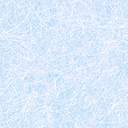 